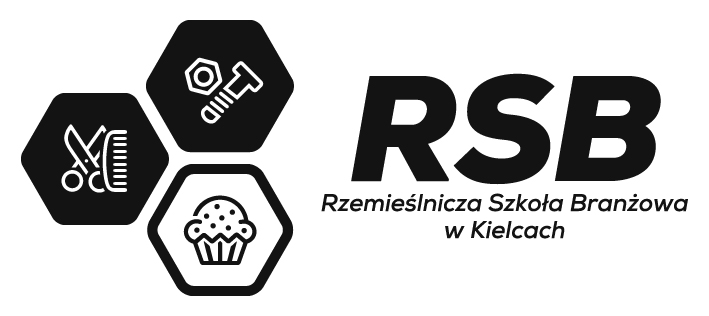 WNIOSEK O USPRAWIEDLIWIENIE NIEOBECNOŚCI UCZNIA/UCZENNICYImię i nazwisko ucznia/uczennicy.................................................................................... Klasa ....................................................... Proszę o usprawiedliwienie nieobecności na zajęciach szkolnych: w dniu........................................................................................w dniach od ..................................................... do....................................................... Uzasadnienie nieobecności: ........................................................................................................................................................................................................ ........................................................................................................................................................................................................ Ważne informacje: Wyciąg z obowiązujących aktów prawnych: Ustawa o systemie oświaty z dnia 7 września 1991 r.: art.15 pkt1. Nauka jest obowiązkowa do ukończenia 18 roku życia. art.18 Rodzice dziecka podlegającego obowiązkowi szkolnemu są obowiązani do: …pkt2. „zapewnienia regularnego uczęszczania na zajęcia szkolne”.Informacje dodatkowe:  Usprawiedliwienie należy dostarczyć wychowawcy klasy przed przewidywaną nieobecnością ucznia/uczennicy lub, gdy nieobecność jest nieprzewidziana, na najbliższej lekcji wychowawczej, po powrocie do szkoły.  Sposoby uzupełniania przez ucznia/uczennicę zaległości oraz zasady zaliczania materiału są uregulowane w wymaganiach edukacyjnych z poszczególnych przedmiotów.  Uczeń/uczennica może być nieklasyfikowany z jednego, kilku lub wszystkich ogólnokształcących zajęć edukacyjnych, jeżeli nauczyciel nie miał podstaw do ustalenia oceny klasyfikacyjnej z powodu nieobecności ucznia na zajęciach edukacyjnych przekraczających połowę czasu na te zajęcia oraz jeżeli opuścił więcej niż 50 % zajęć z przedmiotów przewidzianych w szkolnym planie nauczania. ……………………………….					……………………………………………………….Miejscowość i data 					Podpis rodzica/opiekuna prawnegoWNIOSEK O USPRAWIEDLIWIENIE NIEOBECNOŚCI UCZNIA/UCZENNICYImię i nazwisko ucznia/uczennicy.................................................................................... Klasa ....................................................... Proszę o usprawiedliwienie nieobecności na zajęciach szkolnych: w dniu........................................................................................w dniach od ..................................................... do....................................................... Uzasadnienie nieobecności: ........................................................................................................................................................................................................ ........................................................................................................................................................................................................ Ważne informacje: Wyciąg z obowiązujących aktów prawnych: Ustawa o systemie oświaty z dnia 7 września 1991 r.: art.15 pkt1. Nauka jest obowiązkowa do ukończenia 18 roku życia. art.18 Rodzice dziecka podlegającego obowiązkowi szkolnemu są obowiązani do: …pkt2. „zapewnienia regularnego uczęszczania na zajęcia szkolne”.Informacje dodatkowe:  Usprawiedliwienie należy dostarczyć wychowawcy klasy przed przewidywaną nieobecnością ucznia/uczennicy lub, gdy nieobecność jest nieprzewidziana, na najbliższej lekcji wychowawczej, po powrocie do szkoły.  Sposoby uzupełniania przez ucznia/uczennicę zaległości oraz zasady zaliczania materiału są uregulowane w wymaganiach edukacyjnych z poszczególnych przedmiotów.  Uczeń/uczennica może być nieklasyfikowany z jednego, kilku lub wszystkich ogólnokształcących zajęć edukacyjnych, jeżeli nauczyciel nie miał podstaw do ustalenia oceny klasyfikacyjnej z powodu nieobecności ucznia na zajęciach edukacyjnych przekraczających połowę czasu na te zajęcia oraz jeżeli opuścił więcej niż 50 % zajęć z przedmiotów przewidzianych w szkolnym planie nauczania. ……………………………….					……………………………………………………….Miejscowość i data 					Podpis rodzica/opiekuna prawnego